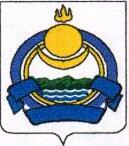 РЕСПУБЛИКА БУРЯТИЯМуниципальное образование «Селенгинский район» Районный Совет депутатов шестого созываРЕШЕНИЕ Сорок третьей очередной сессии г. Гусиноозерск                             № 240                         «15» февраля   2023 г.    Об утверждении перечня имущества   муниципального  образования   «Селенгинский район»,  передаваемого   в  собственность поселения      В целях  эффективного использования муниципального имущества, в соответствии с федеральным законом от 06.10.2003 № 131-ФЗ «Об организации местного самоуправления в Российской Федерации»,  руководствуясь  Законом Республики Бурятия от 24.02.2004 № 637-III                 «О передаче объектов государственной собственности Республики Бурятия в иную государственную или муниципальную собственность и приеме объектов иной государственной или муниципальной собственности в государственную собственность Республики Бурятия или собственность муниципальных образований в Республике Бурятия»,  районный Совет  депутатов муниципального образования «Селенгинский район»РЕШИЛ:  Утвердить прилагаемый Перечень имущества, передаваемого из муниципальной собственности муниципального образования «Селенгинский район» в собственность муниципального образования сельское поселение «Нижнеубукунское» (Приложение).   Комитету по имуществу, землепользованию и градостроительству Селенгинского района осуществить передачу на безвозмездной основе в собственность муниципального образования сельское поселение «Нижнеубукунское» имущества, указанного в приложении к настоящему решению.     Настоящее решение вступает в силу со дня его подписания и подлежит опубликованию в районной газете «Селенга».Глава муниципального образования«Селенгинский район»	                                                          С.Д. Гармаев			Председатель районного Совета депутатов муниципального образования «Селенгинский район»                                          А.М. БалдаковПриложение к решению районного Совета депутатовМО «Селенгинский район»от 15  февраля 2023 г. № 240 ПЕРЕЧЕНЬимущества, передаваемого из муниципальной собственности муниципального образования «Селенгинский район» в собственность муниципального образования сельское поселение «Нижнеубукунское»№ п/пНазначение объектаАдрес объекта Наименование имуществаГод постройкиКадастровый номер1Нежилое зданиеСеленгинский район, с. Средний Убукун, ул. Елены Волковой, д.16Сельская библиотека с. Средний Убукун198003:18:240114:131